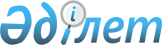 О предоставлении социальной помощи на зубопротезирование
					
			Утративший силу
			
			
		
					Решение акима Кызылжарского района Северо-Казахстанской области от 15 сентября 2009 года N 34. Зарегистрировано Управлением юстиции Кызылжарского района Северо-Казахстанской области 26 октября 2009 года N 13-8-110. Утратило силу - решением маслихата Кызылжарского района Северо-Казахстанской области от 25 февраля 2010 года N 4

      Сноска. Утратило силу - решением маслихата Кызылжарского района Северо-Казахстанской области от 25.02.2010 N 4      В соответствии со статьей 37 Закона Республики Казахстан «О местном государственном управлении и самоуправлении в Республике Казахстан» от 23 января 2001 года № 148, статьей 20 Закона Республики Казахстан «О льготах и социальной защите участников, инвалидов Великой Отечественной войны и лиц, приравненных к ним» от 28 апреля 1995 года № 2247, аким района РЕШИЛ:



      1. Оказать социальную помощь на зубопротезирование (далее социальная помощь) следующим категориям граждан:

      участникам Великой Отечественной войны;

      инвалидам Великой Отечественной войны;

      лицам, приравненным по льготам и гарантиям к участникам Великой Отечественной войны;

      лицам, приравненным по льготам и гарантиям к инвалидам Великой Отечественной войны.



      2. Определить, что социальная помощь:

      назначается в размере стоимости зубопротезирования (кроме  драгоценных металлов и протезов из металлопластики, металлокерамики, металлоакрила);

      предоставляется лицам, указанным в пункте 1 настоящего решения, постоянно проживающим на территории Кызылжарского района Северо-Казахстанской области и нуждающимся в зубопротезировании.



      3. Контроль за исполнение настоящего решения возложить на заместителя акима района Байсынова А.И.



      4. Настоящее решение вводится в действие по истечении 10 календарных дней после его первого официального опубликования.      Аким района                                К. Пшенбаев
					© 2012. РГП на ПХВ «Институт законодательства и правовой информации Республики Казахстан» Министерства юстиции Республики Казахстан
				